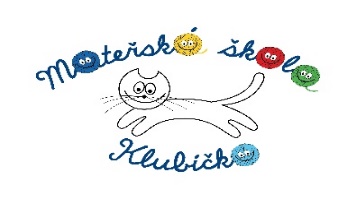 CO NÁS ČEKÁ V PROSINCIStředa1Vánoční koncertík ZUŠ v 10:00 pro všechny děti, cena: 20,- Kč, platíme z fonduAngličtina pro přihlášené dětiČtvrtek2LOGOPEDIE v MŠ s p. uč. Kalábovou – 2. třídaPátek3O sněhovém nadělení – divadlo JOJO v MŠ v 9:40, resp. 10:30, cena: 50,-, platíme z fonduSobota4Neděle5Pondělí6„Čertí rojení“ – dopoledne ve školceÚterý7Středa8Angličtina pro přihlášené dětiČtvrtek9LOGOPEDIE v MŠ s p. uč. Kalábovou – 3. třídaPátek10Sobota11Neděle12Pondělí13Úterý14Středa15Angličtina pro přihlášené dětiČtvrtek16ESS pro přihlášené předškoláky v MŠLOGOPEDIE v MŠ s p. uč. Kalábovou – 4. třídaPátek17Sobota18Neděle19Pondělí20Vánoční nadílka ve školce – dopolední posezení u stromečku a dárečkůÚterý21Středa22Angličtina pro přihlášené dětiČtvrtek23Pátek24ŠTĚDRÝ DENSobota251.SVÁTEK VÁNOČNÍNeděle262.SVÁTEK VÁNOČNÍPondělí27VÁNOČNÍ PRÁZDNINY – MŠ UZAVŘENAÚterý28VÁNOČNÍ PRÁZDNINY– MŠ UZAVŘENAStředa29VÁNOČNÍ PRÁZDNINY– MŠ UZAVŘENAČtvrtek30VÁNOČNÍ PRÁZDNINY– MŠ UZAVŘENAPátek31VÁNOČNÍ PRÁZDNINY– MŠ UZAVŘENA